Рисуем с крышками      На своих занятиях по рисунку, для работы с детьми я стала применять крышки. В игровой форме через стихи потешки, считалочки мы с ребятами закрепляем такие знания как цвет, форма, размер. Крышечки, дают возможность проявить фантазию, развить воображение, а так же обеспечивают детей большим разнообразием манипуляций с помощью пальцев.       Это занятие подойдет как для самых маленьких детей, а так же может заинтересовать и деток постарше.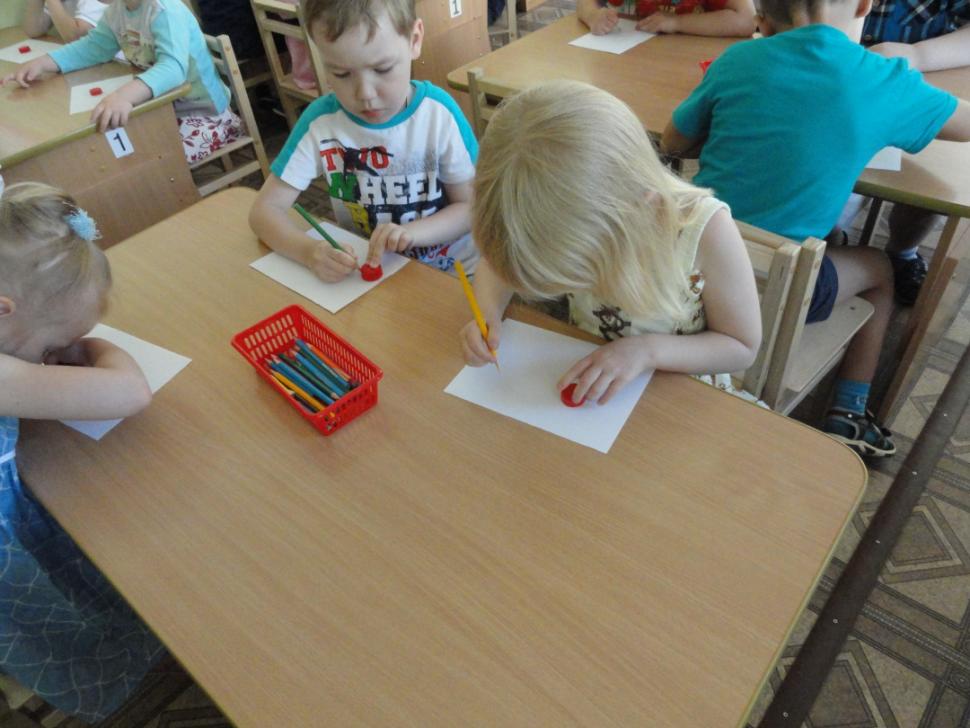 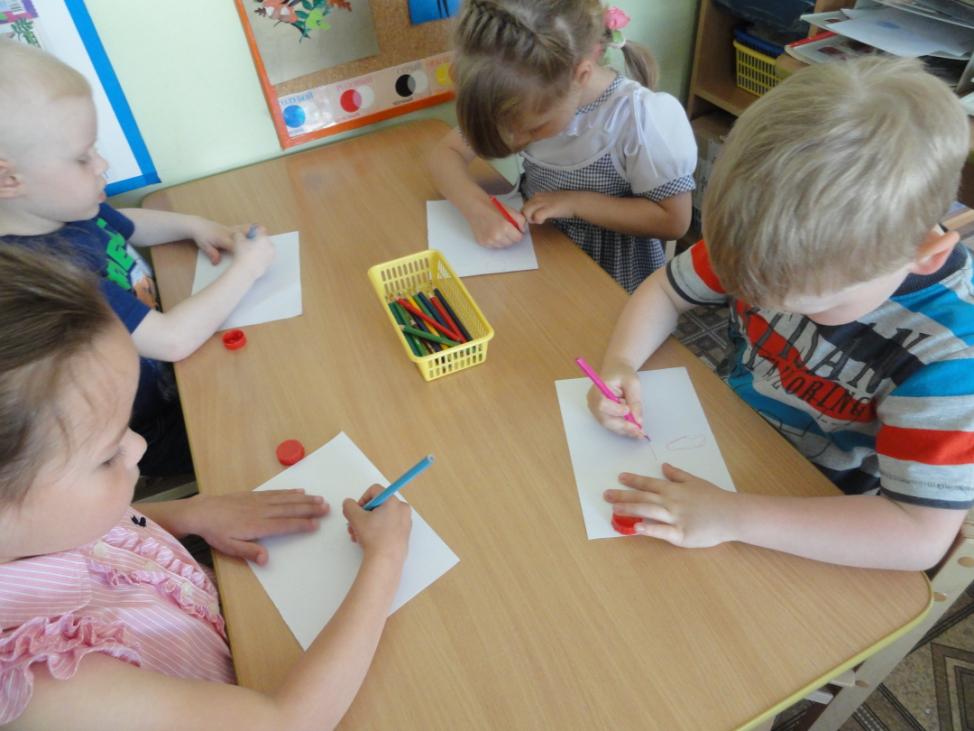 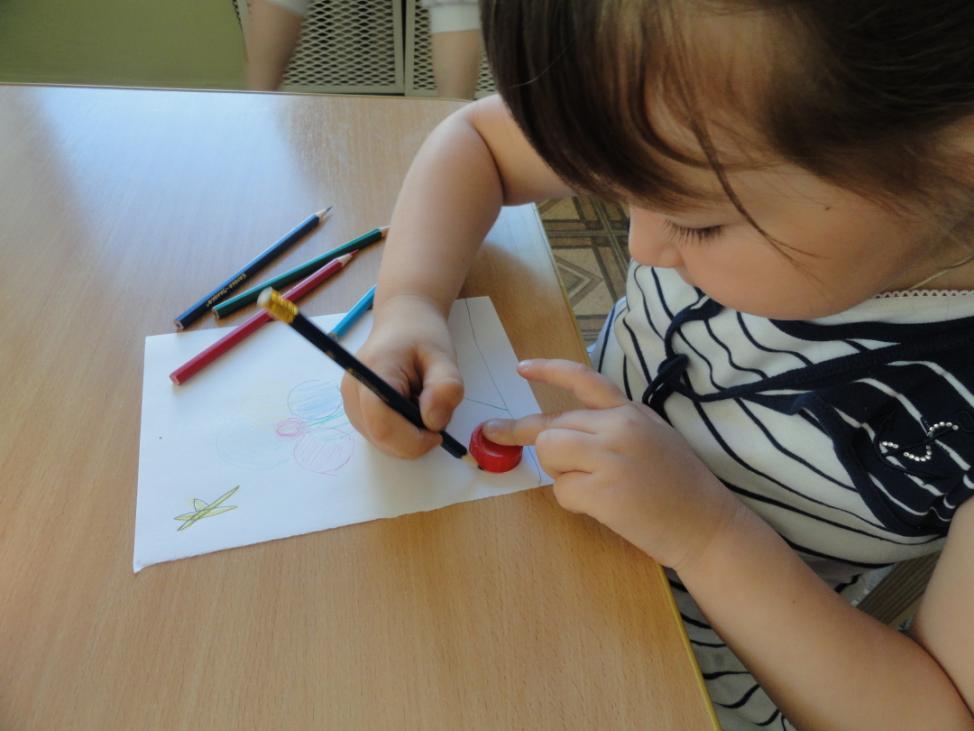 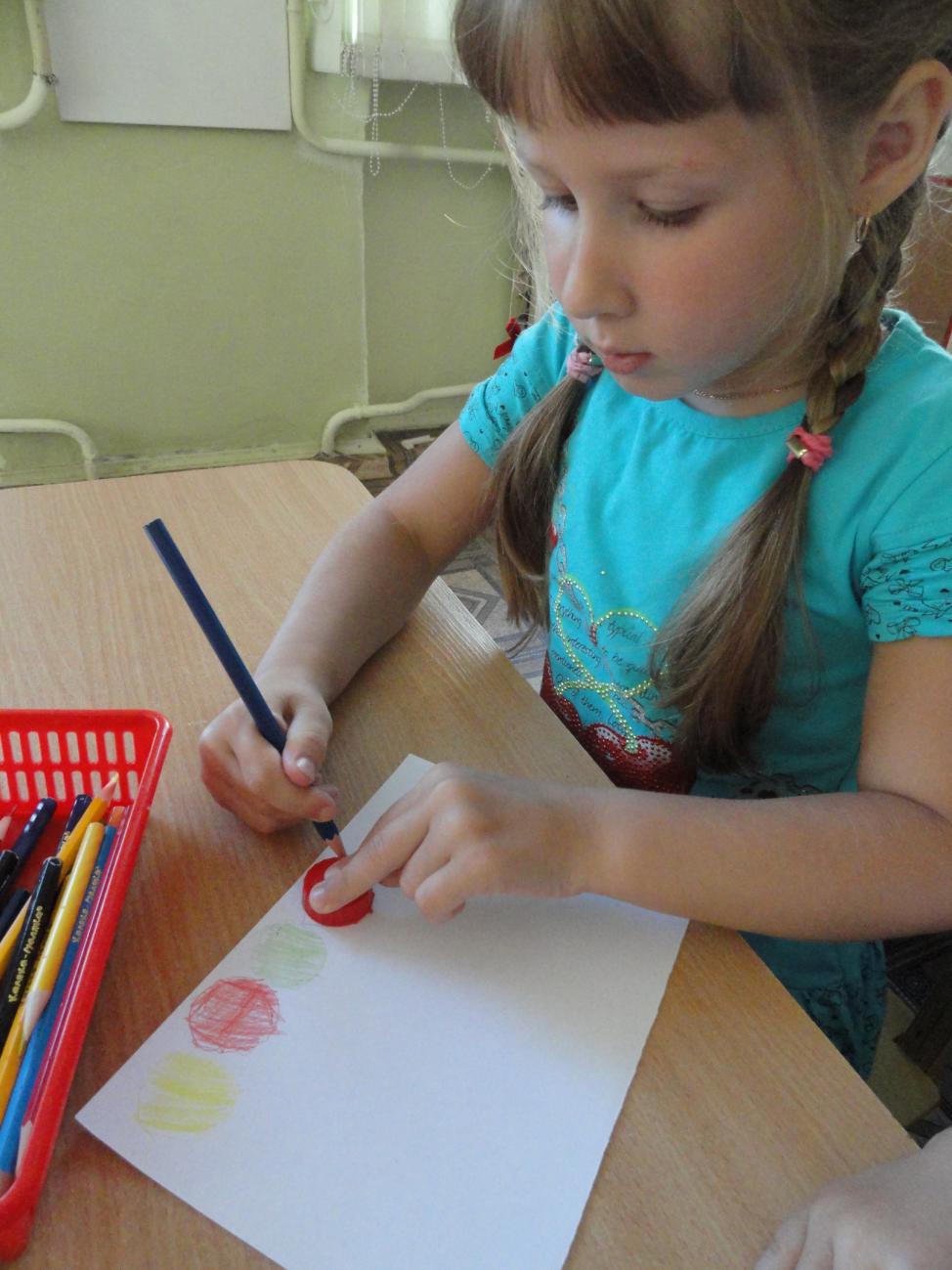 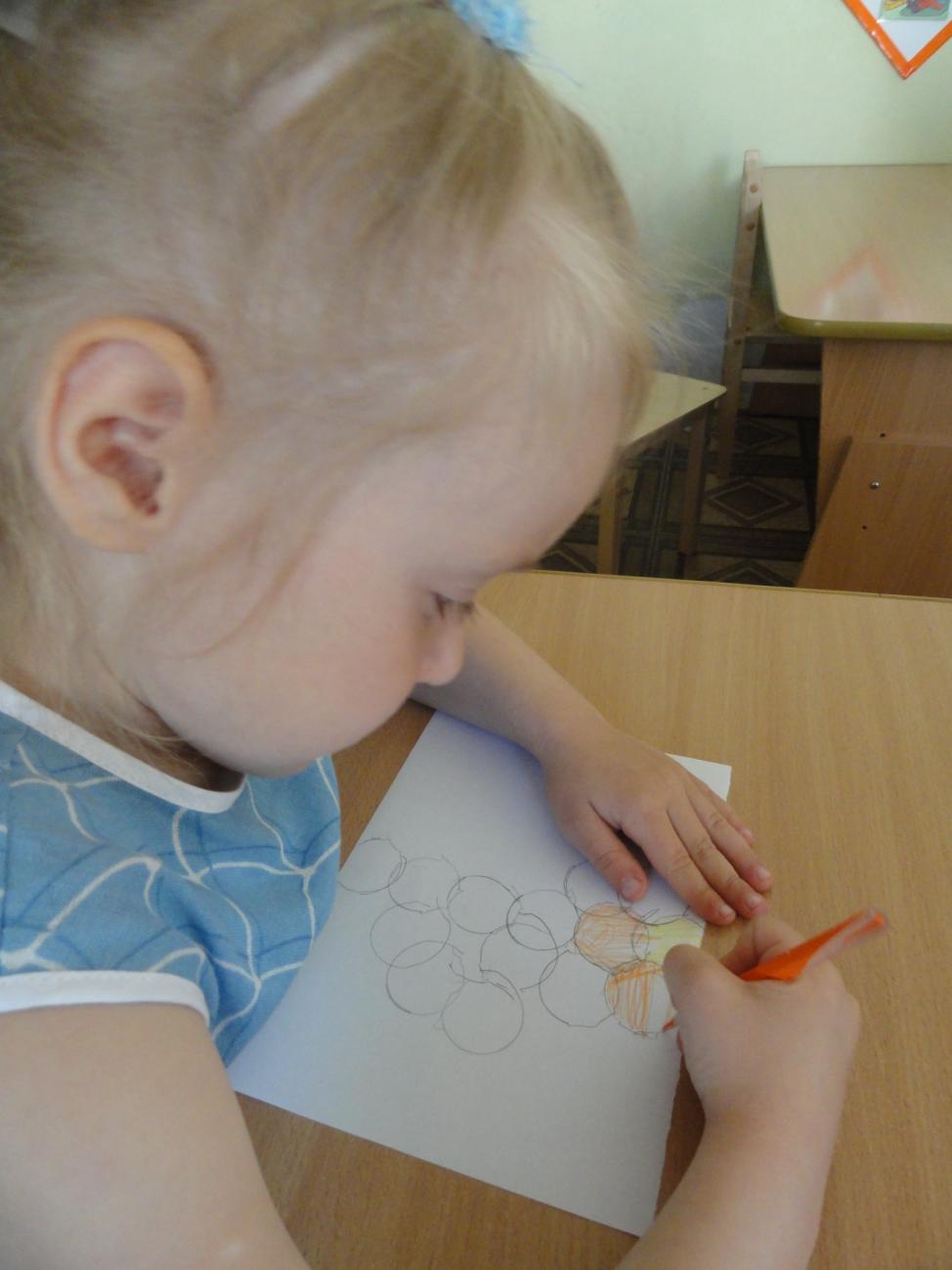 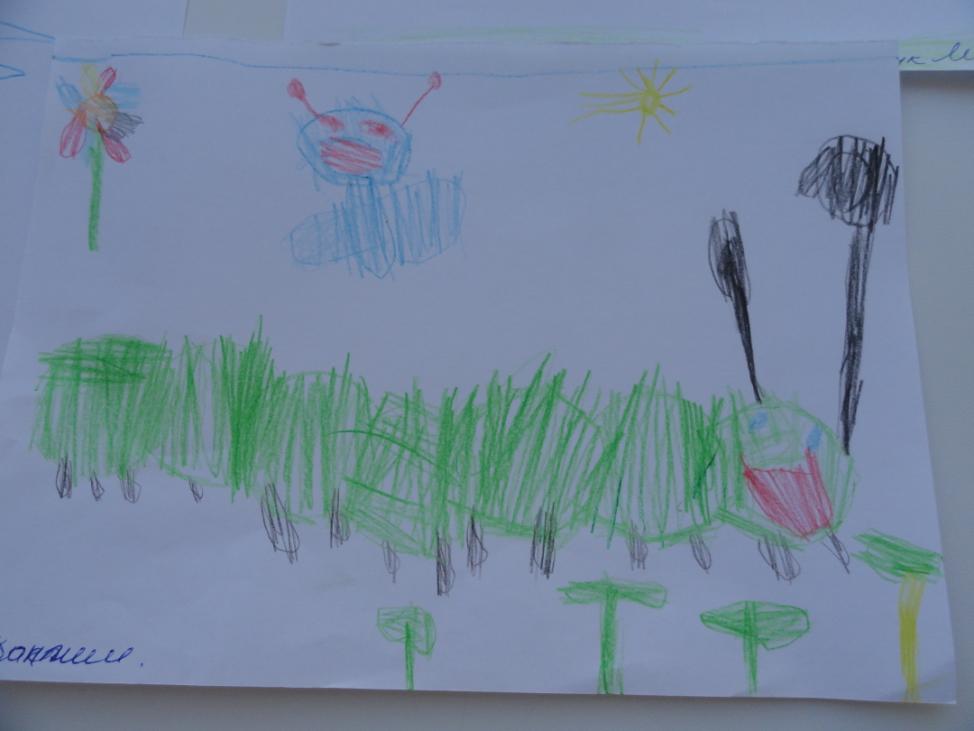 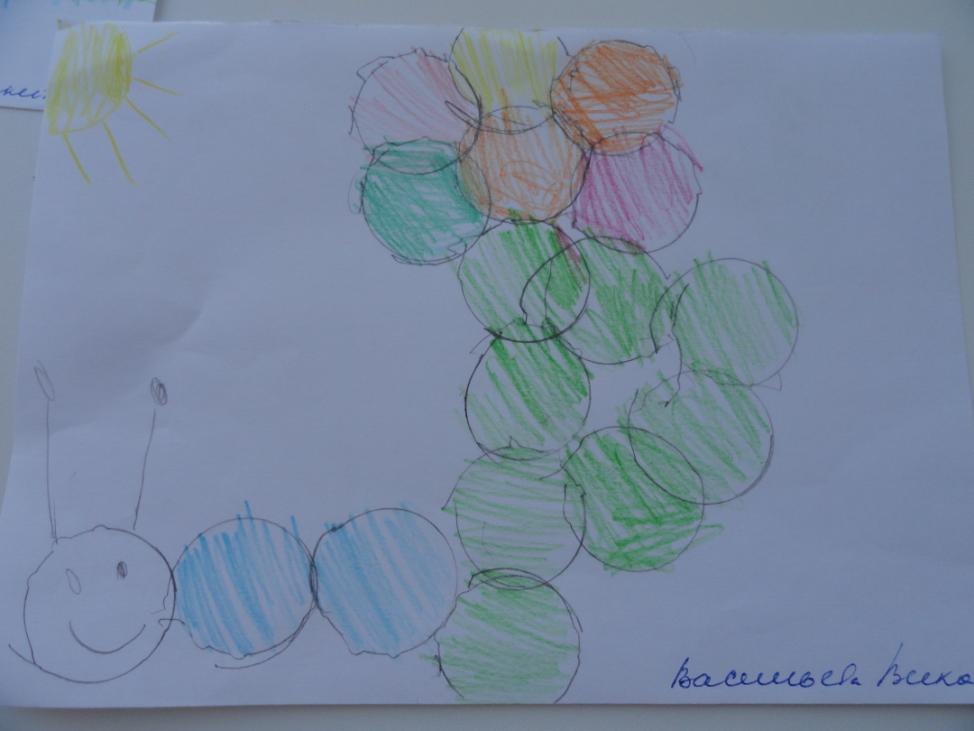 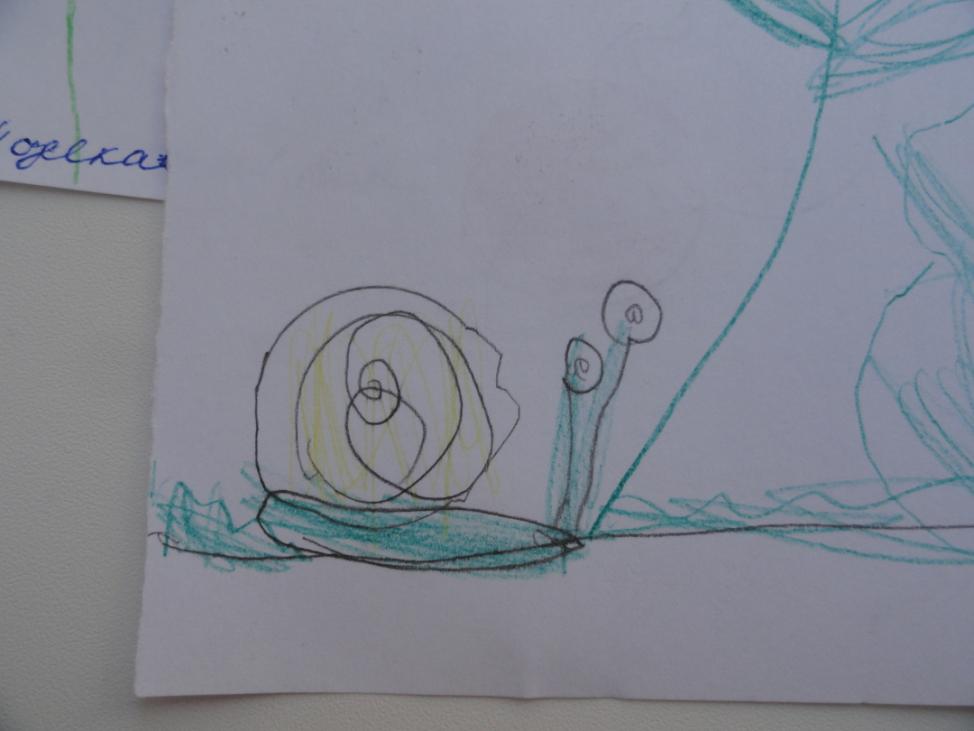 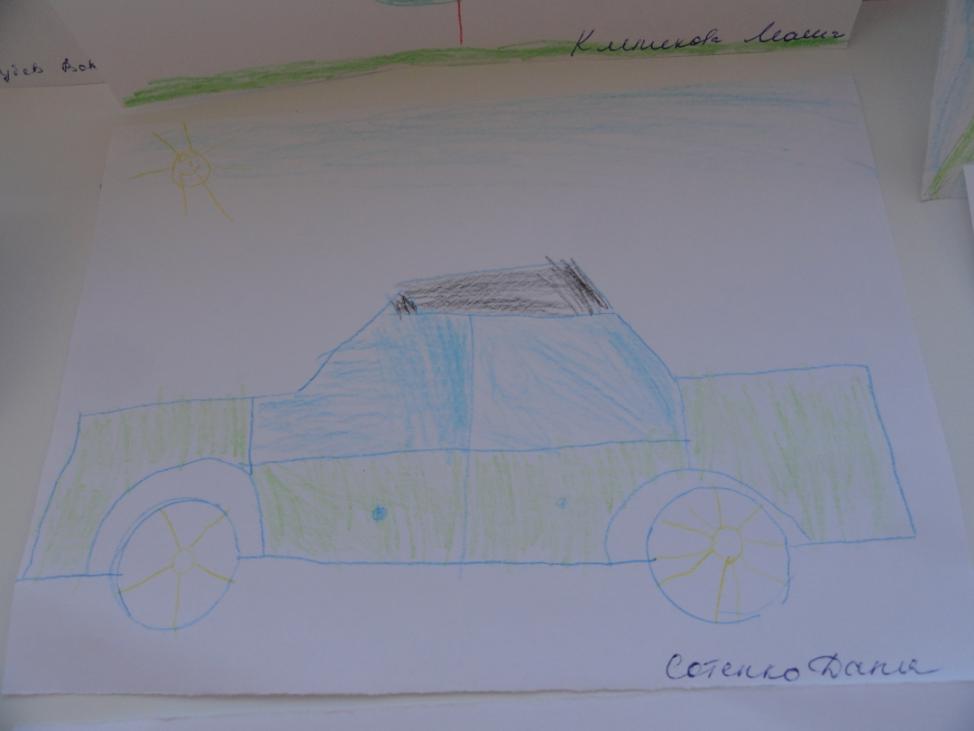 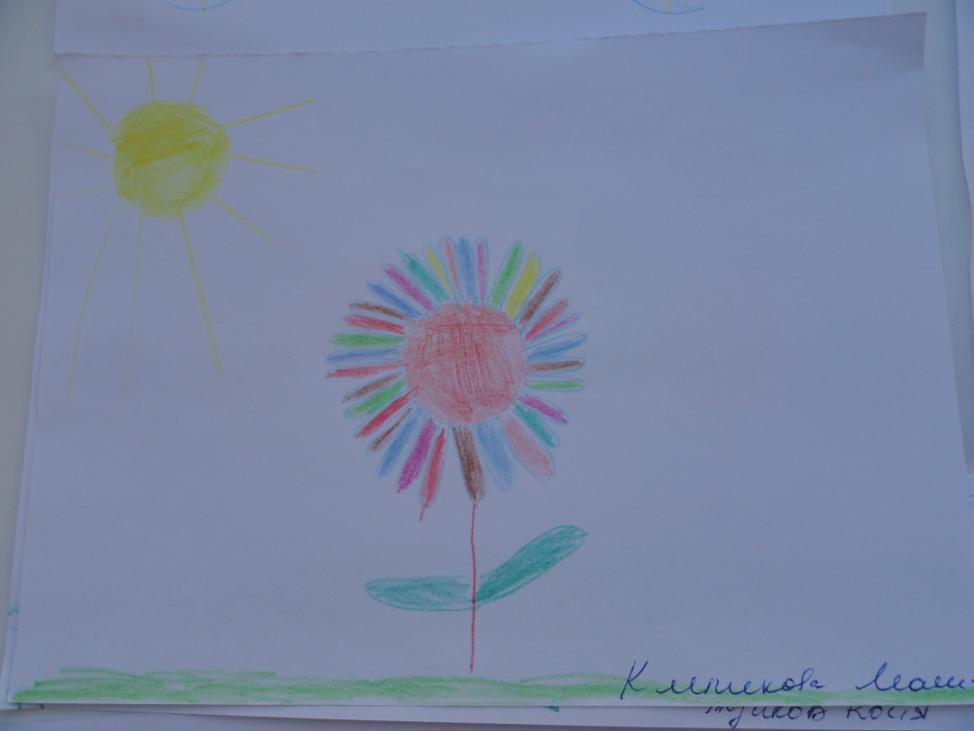 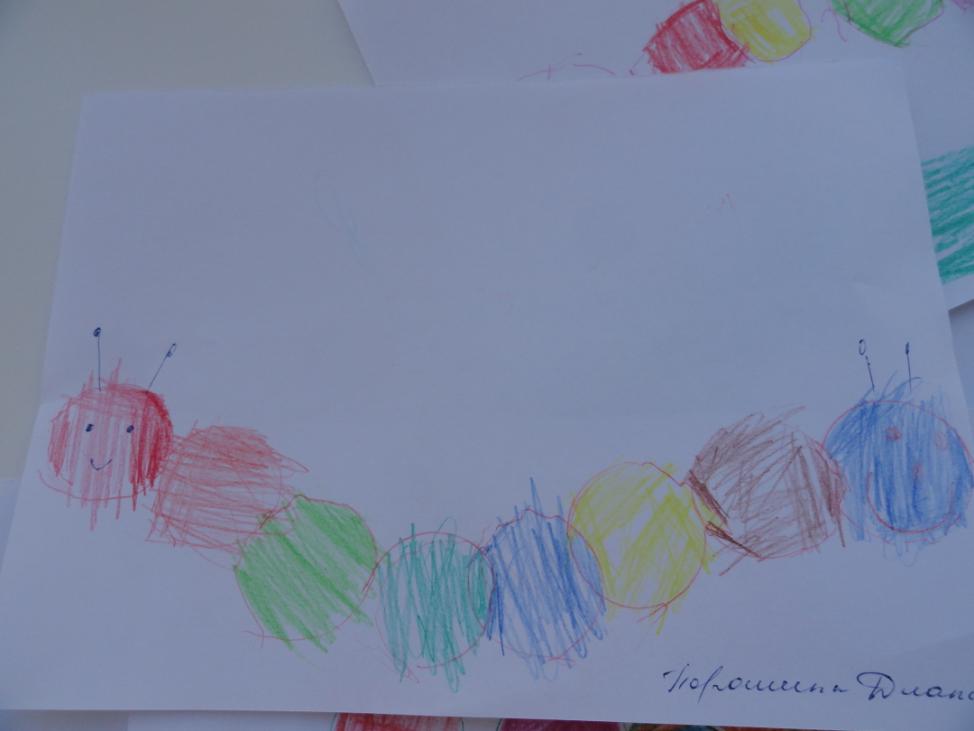 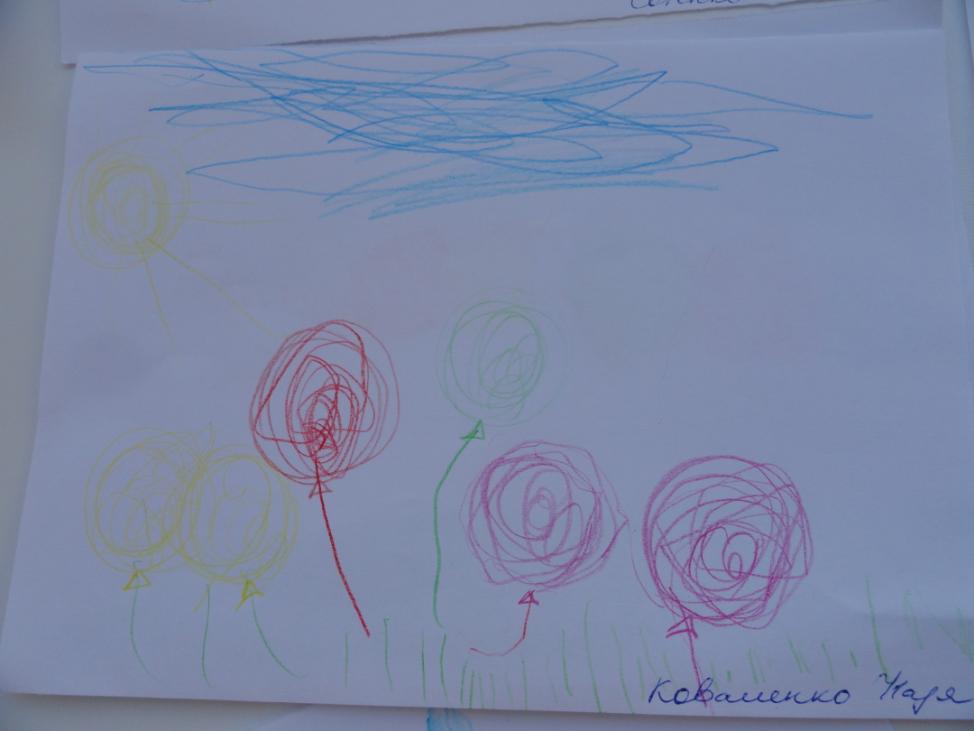 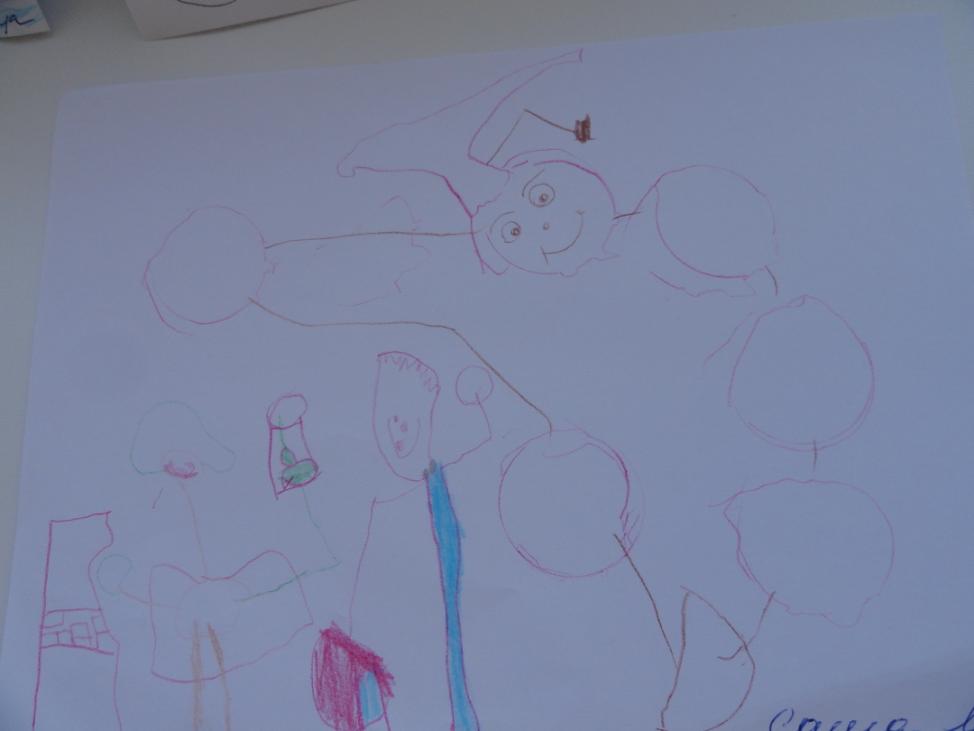 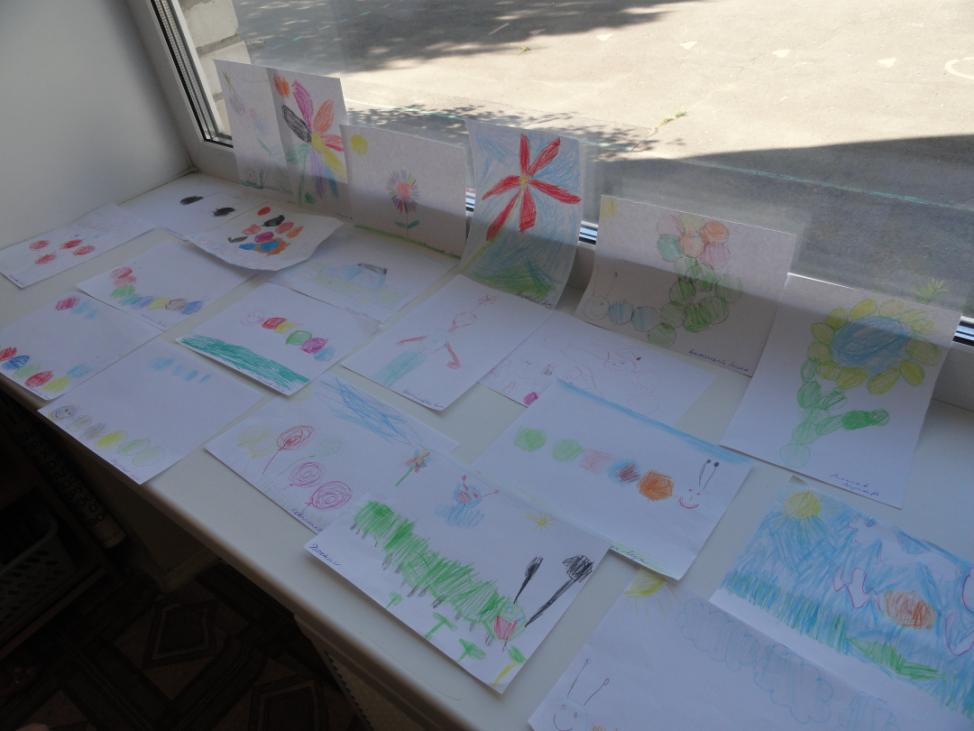 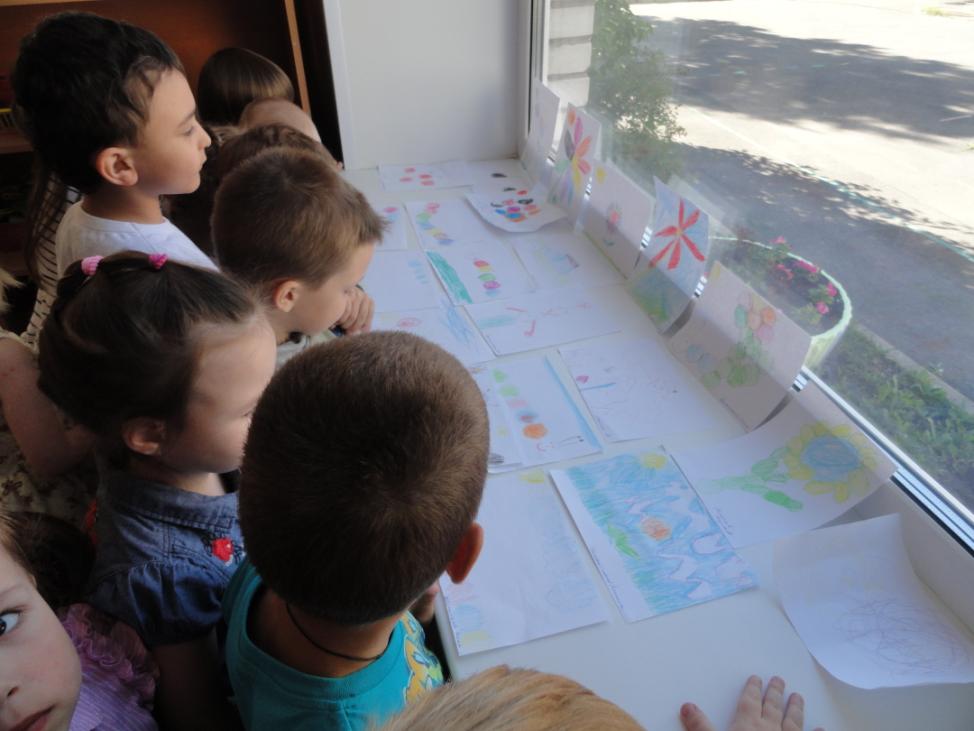 